              Landschaftspflegeverband Altötting e.V.       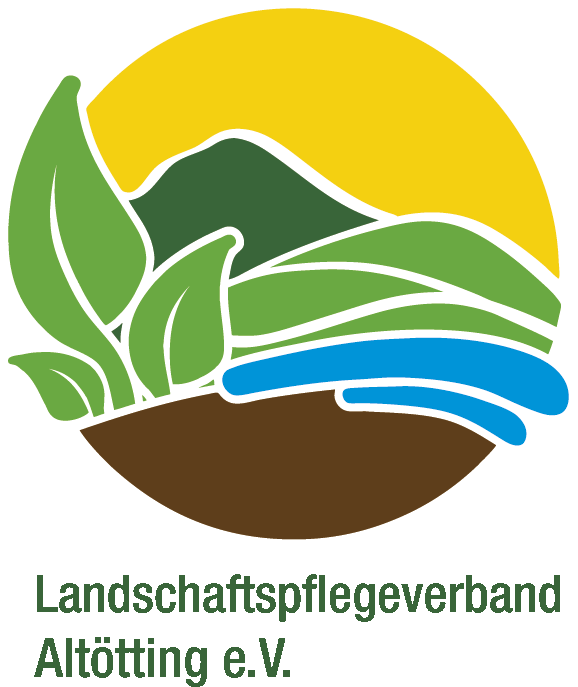                                Bahnhofstraße 26    84503 Altötting     Tel. 08671/9260090   Fax: 08671/ 9260096   Email: landschaftspflege@lpv-altoetting.de  www.lpv-altoetting.deLandschaftspflegeverband AltöttingBahnhofstraße 2684503 AltöttingB E I T R I T T S E R K L Ä R U N GIch/wir  trete/n dem Landschaftspflegeverband Altötting als förderndes Mitglied beiEinzelmitglied                                               Anschrift: _____________________________________     (Name, Vorname)       _____________________________________(Straße)_________________________________________________(Wohnort)E-Mail: ……………………………………………………………………………..IBAN………………………………………        BIC…………………………….Einzugsermächtigung auf Widerruf wird erteilt        ja  /  nein (nicht zutreffendes bitte streichen)_____________________________________Datum, Unterschrift:Mitgliedsbeitrag:Einzelmitglieder           30,00€ 